ТРОУГЛОВИ За сваку комбинацију бројева напиши 2 множења                 и 2 дељења: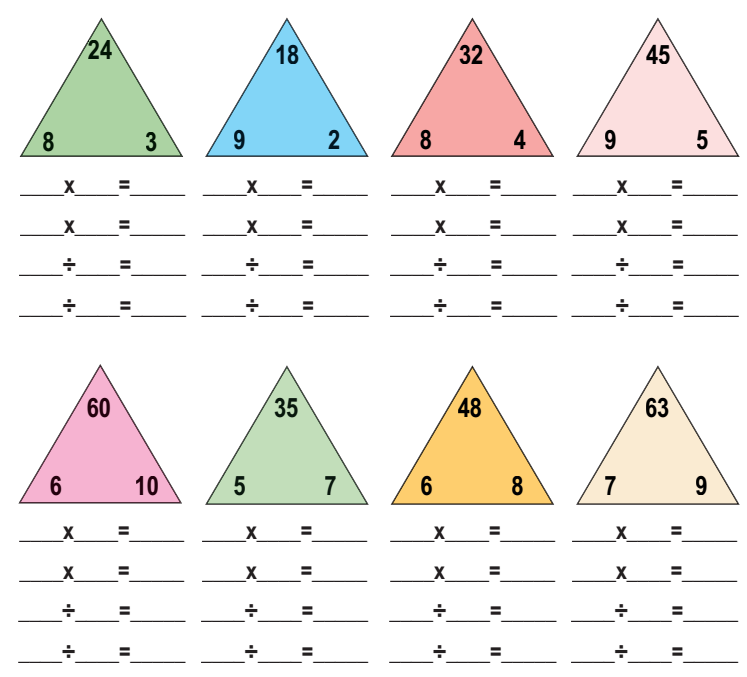 ТРОУГЛОВИ За сваку комбинацију бројева напиши 2 множења                 и 2 дељења: